Муниципальное Бюджетное Общеобразовательное УчреждениеНиколаевская средняя школаСОГЛАСОВАНО                                                                                                                       УТВЕРЖДАЮЗаместитель директора по УВР                                                                    Директор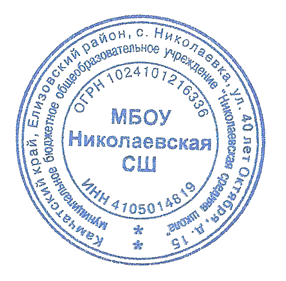 МБОУ Николаевская СШ                                                                             МБОУ Николаевская СШ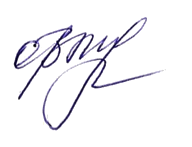 ______________ ( Т.В.Ревенок)                                                                                             _______( О.В.Муравьёва)РАБОЧАЯ ПРОГРАММАпо литературному чтению, 4 классУМК «Перспектива»Учитель:     Ревенок Ираида Владимировнас. Николаевка2018 - 2019 учебный годКалендарно – тематическое планирование по литературному чтению4 классАвтор учебника: Г.Ф Климанова, Л.А.Виноградская, М.В.Бойкина (УМК «Перспектива»)Элементы рабочей программыСодержание элементов рабочей программы1.Пояснительная записка                         - Рабочая программа разработана в соответствии с основными положениями федерального государственного образовательного стандарта начального общего образования, требованиями Примерной основной образовательной программы ОУ, концепции духовно-нравственного воспитания и развития личности гражданина России, а также планируемыми результатами начального общего образования, с учетом возможностей учебно-методической системы «Перспектива» и ориентирована на работу по учебно-методическому комплекту:1. Климанова, Л. Ф. Литературное чтение.Рабочие программы. Предметная линия учебников системы «Перспектива». 1–4 классы / Л. Ф. Климанова, М. В. Бойкина. – М. : Просвещение, 2016.2. Климанова, Л. Ф. Литературное чтение. 4 класс : учеб.для общеобразоват. учреждений. в 2 ч. / Л. Ф. Климанова, М.В.Бойкина, Л. А. Виноградская. – М. : Просвещение, 2018г. 3. Коти, Т. Ю. Литературное чтение. Творческая тетрадь. 4 класс : пособие для учащихся общеобразоват. учреждений / Т. Ю. Коти. – М. : Просвещение, 2018г. 4. Климанова, Л. Ф. Волшебная сила слов. Рабочая тетрадь по развитию речи. 4 класс : пособие для учащихся общеобразоват. учреждений / Л. Ф. Климанова [и др.]. – М. : Просвещение, 2018г.5. Бойкина, М. В. Литературное чтение. Методические рекомендации. 4 класс : пособие для учителей общеобразоват. учреждений / М. В. Бойкина. – М. : Просвещение, 2017.Основные цели   обучения литературному чтению:•	развитие навыков сознательного, правильного, беглого и выразительного чтения, а также коммуникативно-речевых умений при   работе с текстами литературных произведений; •	формирование навыка чтения про себя; •	приобретение умения работать с разными видами информации;•	приобщение младших школьников к чтению художественной литературы и восприятию её как искусства слова; •	развитие эмоциональной отзывчивости на слушание и чтение произведений;•	обогащение личного опыта учащихся духовными ценностями, которые определяют нравственно-эстетическое отношение человека к людям и окружающему миру;•	введение учащихся в мир детской литературы; формирование у начинающего читателя интереса к книге, истории её создания и потребности в систематическом чтении литературных произведений, навыков работы с книгой и текстом, читательской самостоятельности и познавательной активности при выборе книг; •	овладение первоначальными навыками работы с учебными и научно-познавательными текстами.Задачи: •	развивать у детей способность сопереживать героям, эмоционально откликаться на прочитанное, •	учить чувствовать и понимать образный язык, развивать образное мышление, •	формировать умение воссоздавать художественные образы литературного произведения, развивать творческое мышление,•	развивать поэтический слух, •	формировать потребность в постоянном чтении книги, развивать интерес к литературному творчеству, творчеству писателей,•	обогащать чувственный опыт ребёнка, •	формировать эстетическое отношение ребёнка к жизни, •	 расширять кругозор детей через чтение книг различных жанров, •	обеспечить развитие речи школьников и активно формировать навык чтения и речевые умения.1.1. Описание места учебного предмета в учебном плане (на уровень обучения)  В 4 классе – 102 часа (3 часа в неделю, 34 учебные недели).1.2. Предметные результаты освоения конкретного учебного предмета1. Понимание литературы как явления национальной и мировой культуры, средства сохранения и передачи нравственных ценностей и традиций.2. Формирование отношения к книге как важнейшей культурной ценности.3. Формирование отношения к художественным произведениям как искусству слова.4. Осознание духовно-нравственных ценностей великой русской литературы и литературы народов многонациональной России. 5. Осознание значимости систематического чтения для личностного развития; формирование представлений о мире, российской истории и культуре, первоначальных этических представлений, понятий о добре и зле, нравственности; успешности обучения по всем учебным предметам; формирование потребности в систематическом чтении.6. Понимание роли чтения; использование разных видов чтения (ознакомительное, изучающее, выборочное, поисковое); умение осознанно воспринимать и оценивать содержание и специфику различных видов текстов, участвовать в обсуждении, давать и обосновывать нравственную оценку поступков героев.7. Достижение необходимого для продолжения образования уровня читательской компетентности, общего речевого развития, т. е. овладение техникой чтения вслух и про себя, элементарными приёмами интерпретации, анализа и преобразования художественных, научно-популярных и учебных текстов с использованием элементарных литературоведческих понятий.8. Умение выбирать книгу для самостоятельного чтения, ориентируясь на тематический и алфавитный каталоги и рекомендательный список литературы, оценивать результаты своей читательской деятельности, вносить коррективы, пользоваться справочными источниками для понимания и получения дополнительной информации.  2.Содержание учебного предмета Раздел «Книга в мировой культуре» (5ч)Раздел «Истоки литературного творчества» (15 ч)Раздел «О Родине, о подвигах, о славе.» (12 ч)Раздел «Жить по совести, любя друг друга.» (16 ч)Раздел «Литературная сказка.» (22 ч)Раздел «Великие русские писатели» (30 ч)Раздел «Литература как искусство слова» (2 ч)3. Критерии оцениванияЧтение и читательская деятельностьВ начальной школе проверяются следующие предметные результаты, связанные с читательской деятельностью: навык осознанного чтения в определенном темпе (вслух и про себя); умения выразительно читать и пересказывать текст, учить наизусть стихотворение, прозаическое произведение.При проверке умения пересказывать текст произведения особое внимание уделяется правильности передачи основного содержания текста, последовательности и полноте развития сюжета, выразительности при характеристике образов. Кроме техники чтения учитель контролирует и собственно читательскую деятельность школьника: умение ориентироваться в книге, знание литературных произведений, их жанров и особенностей, знание имен детских писателей и поэтов и их жанровые приоритеты (писал сказки, стихи о природе и т.п.).Нормы оценивания  по литературному чтениюКонтрольная проверка навыка чтения проводится ежемесячно у каждого учащегося, отметка выставляется в классный журнал по следующим критериям:беглость,правильность, осознанность, выразительность.«5» -ставится, если выполнены все 4 требования.«4» -ставится, если выполняется норма чтения по беглости (в каждом классе и в каждой четверти она разная), но не выполнено одно из остальных требований.«3»  -ставится, если выполняется норма по беглости, но не выполнено два других требования.«2» -ставится, если выполняется норма беглости, но не выполнены остальные три требования  или  не выполнена норма беглости, а остальные требования выдержаны. В индивидуальном порядке, когда обучающийся прочитал правильно,  выразительно, понял прочитанное, но не уложился в норму по беглости на небольшое количество слов, ставится положительная отметка.ЧТЕНИЕ НАИЗУСТЬ«5»-  твердо, без подсказок, знает наизусть, выразительно  читает.«4»- знает стихотворение  наизусть,  но допускает при  чтении  перестановку  слов, самостоятельно исправляет допущенные неточности.«3»- читает наизусть, но при чтении обнаруживает нетвердое усвоение текста.«2»- нарушает последовательность при чтении, не полностью воспроизводит текст.ВЫРАЗИТЕЛЬНОЕ ЧТЕНИЕ СТИХОТВОРЕНИЯТребования к выразительному чтению:1.    Правильная постановка логического ударения;2.    Соблюдение пауз;3.    Правильный выбор темпа;4.    Соблюдение нужной интонации;5.    Безошибочное чтение:«5»- выполнены правильно все требования;«4»- не соблюдены 1-2 требования;«3»-допущены ошибки по трем требованиям;«2»- допущены ошибки более чем по трем требованиям.ЧТЕНИЕ ПО РОЛЯМТребования к чтению по ролям:1.  Своевременно начинать читать свои слова;2.  Подбирать правильную интонацию;3.  Читать безошибочно;4.  Читать выразительно.«5»- выполнены все требования«4»- допущены ошибки по одному какому-то требованию«3»- допущены ошибки по двум требованиям«2»-допущены ошибки по трем требованиямПЕРЕСКАЗ«5»- пересказывает содержание прочитанного самостоятельно, последовательно, не упуская главного (подробно или кратко, или по плану), правильно отвечает на вопрос, умеет подкрепить ответ на вопрос чтением соответствующих отрывков.«4»-допускает 1-2ошибки, неточности, сам исправляет их«3»- пересказывает при  помощи  наводящих вопросов учителя,  не умеет последовательно  передать содержание прочитанного, допускает речевые ошибки. «2»- не может передать содержание прочитанного.УСТНЫЕ ОТВЕТЫВ основу оценивания устного ответа учащихся положены следующие показатели: правильность, обоснованность, самостоятельность, полнота.Грубые ошибки:- неправильный ответ на поставленный вопрос;- неумение ответить на поставленный вопрос или выполнить задание без помощи учителя;- при правильном выполнении задания неумение дать соответствующие объяснения. Негрубые ошибки:- неточный или неполный ответ на поставленный вопрос;- при правильном ответе неумение самостоятельно или полно обосновать и проиллюстрировать его;- неумение точно сформулировать ответ решенной задачи;- медленный темп выполнения задания, не являющийся индивидуальной особенностью школьника;- неправильное произношение математических терминов.№п/пТема урокаУУД и  результаты УУДКол-во часовПлановые сроки прохождения темыПо факту«Книга в мировой культуре» (5часов)«Книга в мировой культуре» (5часов)«Книга в мировой культуре» (5часов)«Книга в мировой культуре» (5часов)«Книга в мировой культуре» (5часов)«Книга в мировой культуре» (5часов)«Книга в мировой культуре» (5часов)1.Вводный. Знакомство с учебником.Высказывание о книгах известных людей прошлого и современности. Устное сочинение на тему «Книга в нашей жизни»Познавательные-. Ориентироваться в учебнике: определять умения, которые будут сформированы на основе изучения данного раздела -Отвечать на простые вопросы учителя, находить нужную информацию в учебнике. Личностные- освоение личностного смысла учения; Регулятивные- Организовывать свое рабочее место под руководством учителя.12.«Повесть временных лет». Летописец Нестор Коммуникативные- участвовать в диалоге; слушать и понимать других, высказывать свою точку зрения на события и поступки. Познавательные-. Ориентироваться в учебнике: определять умения, которые будут сформированы на основе изучения данного раздела -Отвечать на простые вопросы учителя, находить нужную информацию в учебнике .Личностные- освоение личностного смысла учения.13.М. Горький «О книгах». Рассказ о своей домашней библиотеке Личностные- Освоить  роли  ученика; формирование интереса (мотивации) к учению. Коммуникативные- Участвовать в диалоге на уроке и в жизненных ситуациях. Отвечать на вопросы учителя, товарищей по классу14.История книги. Подготовка сообщения о книге Личностные- Освоить  роли  ученика; формирование интереса (мотивации) к учению .Коммуникативные- Участвовать в диалоге на уроке и в жизненных ситуациях.- Отвечать на вопросы учителя, товарищей по классу. 15.«Удивительная находка». Пересказ текста. .Экскурсия в библиотеку. Сообщение о старинных и современных книгах.Познавательные-. Ориентироваться в учебнике; Отвечать на простые вопросы учителя, находить нужную информацию в учебнике. Коммуникативные-Участвовать в диалоге на уроке и в жизненных ситуациях.- Отвечать на вопросы учителя, товарищей по классу. 1«Истоки литературного творчества» (15 часов)«Истоки литературного творчества» (15 часов)«Истоки литературного творчества» (15 часов)«Истоки литературного творчества» (15 часов)«Истоки литературного творчества» (15 часов)«Истоки литературного творчества» (15 часов)«Истоки литературного творчества» (15 часов)6.Виды устного народного творчества.  Пословицы разных народов.Личностные- Освоить  роли  ученика; формирование интереса (мотивации) к учению .Коммуникативные- Участвовать в диалоге на уроке и в жизненных ситуациях. Отвечать на вопросы учителя, товарищей по классу17.Библия – главная священная книга христиан . Из книги Притчей Соломоновых (из Ветхого Завета)Познавательные-. Ориентироваться в учебнике; Отвечать на простые вопросы учителя, находить нужную информацию в учебнике. Коммуникативные-Участвовать в диалоге на уроке и в жизненных ситуациях.- Отвечать на вопросы учителя, товарищей по классу18.Притча о сеятеле (из Нового Завета). Смысл притчи Личностные- Освоить  роли  ученика; формирование интереса (мотивации) к учению. Коммуникативные-Участвовать в диалоге на уроке и в жизненных ситуациях.- Отвечать на вопросы учителя, товарищей по классу. 19.Милосердный самарянин (из Нового Завета). Смысл притчи Познавательные- анализировать, сравнивать различные явления, факты. Личностные- Оценивать  жизненные ситуаций  и поступки героев художественных текстов с точки зрения общечеловеческих норм110.Былины. Особенности былинных текстов.  Исцеление Ильи Муромца. Былина.Познавательные-Отвечать на простые вопросы учителя, находить нужную информацию в учебнике. Коммуникативные-Участвовать в диалоге на уроке и в жизненных ситуациях.- Отвечать на вопросы учителя, товарищей по классу.Личностные- Оценивать  жизненные ситуации  и поступки героев художественных текстов .111.«Ильины три поездочки». Сравнение поэтического и прозаического текстов былины. Познавательные- анализировать, сравнивать различные явления, факты. Личностные- Оценивать  жизненные ситуаций  и поступки героев художественных текстов с точки зрения общечеловеческих норм112..Устное сочинение по картине В. Васнецова «Богатырский скок»Познавательные-. Ориентироваться в учебнике; Отвечать на простые вопросы учителя, находить нужную информацию в учебнике. Коммуникативные-Участвовать в диалоге на уроке и в жизненных ситуациях.- Отвечать на вопросы учителя, товарищей по классу. 113.Славянский миф. Особенности мифа Познавательные- Отвечать на простые вопросы учителя, находить нужную информацию в учебнике. Сравнивать предметы, объекты: находить общее и различие. Коммуникативные- Участвовать в диалоге на уроке и в жизненных ситуациях.- Отвечать на вопросы учителя, товарищей по классу. Личностные- Оценивать  жизненные ситуации  и поступки героев художественных текстов с точки зрения общечеловеческих норм.114.Мифы Древней Греции. Деревянный конь. Мифологический словарь Е. Мелетинского .. Личностные- Освоить  роли  ученика; формирование интереса (мотивации) к учению. Коммуникативные-Участвовать в диалоге на уроке и в жизненных ситуациях.- Отвечать на вопросы учителя, товарищей по классу. 115.Мы идем в библиотеку. Мифы, легенды, предания Регулятивные: работать в соответствии с заявленным планом; планировать свои действия в соответствии с поставленной задачей и условиями её реализации.Познавательные: создавать собственное      высказывание по аналогии; преобразовывать информацию из одной формы в другую.116.Самостоятельное чтение. Сказки о животных Тайская народная сказка. Болтливая птичка.  Познавательные- Отвечать на простые вопросы учителя, находить нужную информацию в учебнике .Сравнивать предметы, объекты: находить общее и различие. Коммуникативные- Участвовать в диалоге на уроке и в жизненных ситуациях.- Отвечать на вопросы учителя, товарищей по классу. Личностные- Оценивать  жизненные ситуации  и поступки героев художественных текстов с точки зрения общечеловеческих норм.117.Немецкая народная сказка. Три бабочки. Подготовка к спектаклю Регулятивные: оценивать правильность выполнения действий;Личностные- осознавать роль книги в мировой культуре, рассматривать книгу как нравственную ценность.118.Притчи «Царь и кузнец».Познавательные-. Ориентироваться в учебнике ;Отвечать на простые вопросы учителя, находить нужную информацию в учебнике. Коммуникативные-Участвовать в диалоге на уроке и в жизненных ситуациях.- Отвечать на вопросы учителя, товарищей по классу. 119.Притчи «Шрамы на сердце» Регулятивные- Определять цель выполнения заданий на уроке ,Коммуникативные- Участвовать в диалоге на уроке и в жизненных ситуациях.- Отвечать на вопросы учителя, товарищей по классу. 120.Обобщающий урок-игра «Летописи, былины, сказания, жития»ЛичностныеЦенить и принимать базовые ценности. Коммуникативные- Участвовать в диалоге на уроке и в жизненных ситуациях.- Отвечать на вопросы учителя, товарищей по классу1«О Родине, о подвигах, о славе» (12 часов)«О Родине, о подвигах, о славе» (12 часов)«О Родине, о подвигах, о славе» (12 часов)«О Родине, о подвигах, о славе» (12 часов)«О Родине, о подвигах, о славе» (12 часов)«О Родине, о подвигах, о славе» (12 часов)«О Родине, о подвигах, о славе» (12 часов)21.Вводный урок по содержанию раздела. Пословицы о Родине. .    К.Ушинский. Отечество. В.Песков. Отечество. Сравнение текстов о РодинеПознавательные- определять круг своего незнания, планировать свою работу по изучению незнакомого материала; Регулятивные- определять самостоятельно критерии оценивания, давать самооценку Коммуникативные- Отвечать на вопросы учителя, товарищей по классу122.Н. Языков. Мой друг! .. А. Рылов. Пейзаж с рекой. С. Романовский. Русь. Личностные- Освоить  роли  ученика; формирование интереса (мотивации) к учению. Коммуникативные- Участвовать в диалоге на уроке и в жизненных ситуациях.- Отвечать на вопросы учителя, товарищей по классу123.Александр Невский. В. Серов. Ледовое побоище. Н. Кончаловская. Слово о побоище Ледовом.Познавательные-. Ориентироваться в учебнике; Отвечать на простые вопросы учителя, находить нужную информацию в учебнике. Коммуникативные-Участвовать в диалоге на уроке и в жизненных ситуациях.- Отвечать на вопросы учителя, товарищей по классу124.Дмитрий Донской. Куликовская битва. ЛичностныеЦенить и принимать базовые ценности. Коммуникативные- Участвовать в диалоге на уроке и в жизненных ситуациях.- Отвечать на вопросы учителя, товарищей по классу125.Историческая песня. Ф. Глинка. Солдатская песнь Личностные- Освоить  роли  ученика; формирование интереса (мотивации) к учению. Коммуникативные-Участвовать в диалоге на уроке и в жизненных ситуациях.- Отвечать на вопросы учителя, товарищей по классу. 126.Великая Отечественная война 1941 – 1945 годов. Р. Рождественский. Реквием Личностные- Оценивать  жизненные ситуаций  и поступки героев художественных текстов с точки зрения общечеловеческих норм. -- Ценить и принимать следующие базовые ценности:  «добро», «терпение»,  «семья».Познавательные- определять круг своего незнания, планировать свою работу по изучению незнакомого материала127.А. Приставкин. Портрет отца. В. Костецкий. Возвращение.Познавательные- определять круг своего незнания, планировать свою работу по изучению незнакомого материала;  Регулятивные- Определять цель выполнения заданий на уроке, Коммуникативные- Участвовать в диалоге на уроке и в жизненных ситуациях.- Отвечать на вопросы учителя, товарищей по классу128.Е. Благинина. Папе на фронт. В. Лактионов. Письмо с фронта. Сравнение произведения живописи и литературыПознавательные -Отвечать на простые вопросы учителя, находить нужную информацию в учебнике. Сравнивать предметы, объекты: находить общее и различие. Коммуникативные- Участвовать в диалоге на уроке и в жизненных ситуациях.- Отвечать на вопросы учителя, товарищей по классу. Личностные- Оценивать  жизненные ситуации  и поступки героев художественных текстов с точки зрения общечеловеческих норм129.Мы идём в библиотеку. Историческая литература для детей.130.С. Фурин. Чтобы солнышко светило. В. Орлов. Разноцветная планета .  Ф. Семяновский. Фронтовое детство. Фотография – источник получения информацииПознавательные- Отвечать на простые вопросы учителя, находить нужную информацию в учебнике. Коммуникативные- Участвовать в диалоге на уроке и в жизненных ситуациях.- Отвечать на вопросы учителя, товарищей по классу. Личностные- Оценивать  жизненные ситуации  и поступки героев художественных текстов.131.Маленькие и большие секреты страны Литературии. Обобщение по разделу.  Творческий проект на тему  «Нам не нужна война»Личностные- Освоить  роли  ученика; формирование интереса (мотивации) к учению. Коммуникативные-Участвовать в диалоге на уроке и в жизненных ситуациях.- Отвечать на вопросы учителя, товарищей по классу132.Проверочная работа по теме разделаПознавательные -Отвечать на простые вопросы учителя, находить нужную информацию в учебнике. Сравнивать предметы, объекты: находить общее и различие. Коммуникативные- Участвовать в диалоге на уроке и в жизненных ситуациях.- Отвечать на вопросы учителя, товарищей по классу. Личностные- Оценивать  жизненные ситуации  и поступки героев художественных текстов с точки зрения общечеловеческих норм1«Жить по совести, любя друг друга» (16 часов)«Жить по совести, любя друг друга» (16 часов)«Жить по совести, любя друг друга» (16 часов)«Жить по совести, любя друг друга» (16 часов)«Жить по совести, любя друг друга» (16 часов)«Жить по совести, любя друг друга» (16 часов)«Жить по совести, любя друг друга» (16 часов)33.Введение  в содержание раздела.    А.К. Толстой. Детство Никиты.Личностные- Освоить  роли  ученика; формирование интереса (мотивации) к учению Коммуникативные- Участвовать в диалоге на уроке и в жизненных ситуациях.- Отвечать на вопросы учителя, товарищей по классу134.А.К. Толстой. Детство Никиты. Смысл рассказаПознавательные- проводить сравнение, классификацию по заданным критериям. Регулятивные: самостоятельно формулировать тему и цели урока, систему вопросов, рассматриваемых на уроке.135.А.К. Толстой. Детство Никиты.  Герои рассказа Личностные- умение самостоятельно понимать поступки героев произведения, соотносить поступки героев с реальными жизненными ситуациями, делать свой нравственный выбор.Регулятивные: составлять план решения вопросов совместно с учителем.136.И. Суриков. Детство. Сравнение прозаического и поэтического текстов .Личностные мотивация обращения к справочной литературе как источнику получения информации. Познавательные- проводить сравнение, классификацию по заданным критериям, устанавливать причинно-следственные связи в тексте.137.А. Гайдар. Тимур и его команда. Личностные- Освоить  роли  ученика; формирование интереса (мотивации) к учению. Коммуникативные-Участвовать в диалоге на уроке и в жизненных ситуациях.- Отвечать на вопросы учителя, товарищей по классу138.А. Гайдар. Тимур и его команда. Смысл рассказаЛичностные- осознавать, что такое гнев, самообладание; Коммуникативные- строить понятные для партнёра высказывания, слушать и слышать других, пытаться принимать их точку зрения, быть готовым корректировать свою точку зрения.139.А. Гайдар. Тимур и его команда. Создание текста по аналогии.Личностные- умение самостоятельно понимать поступки героев произведения;Познавательные- находить необходимые слова в тексте, на основе опорных слов составлять своё высказывание.140.М. Зощенко. Самое главное. Смысл рассказа.Познавательные- осуществлять поиск необходимой информации для выполнения учебных заданий с использованием учебной и справочной литературы;Регулятивные: учитывать выделенные ориентиры действия в новом учебном материале в сотрудничестве с учителем.141.И. Пивоварова. Смеялись мы – хи-хи…Познавательные- проводить сравнение, классификацию по заданным критериям. Регулятивные: самостоятельно формулировать тему и цели урока, систему вопросов, рассматриваемых на уроке.142.И. Пивоварова. Смеялись мы – хи-хи… Соотнесение содержания текста с пословицей Познавательные- проводить сравнение, классификацию по заданным критериям. Регулятивные: самостоятельно формулировать тему и цели урока, систему вопросов, рассматриваемых на уроке143.Н.Носов. Дневник Коли Синицына Познавательные- определять круг своего незнания, планировать свою работу по изучению незнакомого материала;  Регулятивные- Определять цель выполнения заданий на уроке, Коммуникативные- Участвовать в диалоге на уроке и в жизненных ситуациях.- Отвечать на вопросы учителя, товарищей по классу144.Мы идем в библиотеку. Создание выставки «Писатели - детям»Личностные- Освоить  роли  ученика; формирование интереса (мотивации) к учению. Коммуникативные-Участвовать в диалоге на уроке и в жизненных ситуациях.- Отвечать на вопросы учителя, товарищей по классу145.Н.Носов Метро. Личностные- умение самостоятельно понимать поступки героев произведения;Познавательные- находить необходимые слова в тексте, на основе опорных слов составлять своё высказывание146.  В. Драгунский. «… бы». Смысл рассказа Личностные- умение самостоятельно понимать поступки героев произведения;Познавательные- находить необходимые слова в тексте, на основе опорных слов составлять своё высказывание147.Н.Носов. Витя Малеев в школе и дома. Познавательные- Отвечать на простые вопросы учителя, находить нужную информацию в учебнике. Коммуникативные- Участвовать в диалоге на уроке и в жизненных ситуациях.- Отвечать на вопросы учителя, товарищей по классу. Личностные- Оценивать  жизненные ситуации  и поступки героев художественных текстов148.Н.Носов. Витя Малеев в школе и дома. Инсценирование.  Маленькие и большие секреты страны Литературии. Обобщение по разделу. Контрольная работаЛичностные- умение самостоятельно понимать поступки героев произведения;Познавательные- находить необходимые слова в тексте, на основе опорных слов составлять своё высказывание.1«Литературная сказка» (22 часа)«Литературная сказка» (22 часа)«Литературная сказка» (22 часа)«Литературная сказка» (22 часа)«Литературная сказка» (22 часа)«Литературная сказка» (22 часа)«Литературная сказка» (22 часа)49.Введение  в содержание раздела.  Собиратели  народных сказок.   Вильгельм и Якоб Гримм – собиратели немецких народных сказокЛичностные- Освоить  роли  ученика; формирование интереса (мотивации) к учению Коммуникативные- Участвовать в диалоге на уроке и в жизненных ситуациях.- Отвечать на вопросы учителя, товарищей по классу150.Братья Гримм «Белоснежка и семь гномов»Познавательные- Отвечать на простые вопросы учителя, находить нужную информацию в учебнике. Коммуникативные- Участвовать в диалоге на уроке и в жизненных ситуациях.- Отвечать на вопросы учителя, товарищей по классу151.Братья Гримм «Белоснежка и семь гномов».Особенности зарубежной литературной сказки.Регулятивные: учитывать выделенные ориентиры действия в новом учебном материале в сотрудничестве с учителем, составлять план решения  вопросов совместно с учителем;Коммуникативные- создавать собственное высказывание с обоснованием своих действий, строить понятные для партнёра высказывания.152.Братья Гримм «Белоснежка и семь гномов». Герои сказки.Регулятивные: корректировать свою деятельность в соответствии с возможно допущенными ошибками.Познавательные- проводить сравнение, классификацию по заданным критериям.153.Шарль Перро – собиратель народных сказок. Познавательные- Отвечать на простые вопросы учителя, находить нужную информацию в учебнике. Коммуникативные- Участвовать в диалоге на уроке и в жизненных ситуациях.- Отвечать на вопросы учителя, товарищей по классу.154.Шарль Перро. Мальчик-с-пальчик . Герои сказки. Регулятивные: учитывать выделенные ориентиры действия в новом учебном материале в сотрудничестве с учителем, составлять план решения  вопросов совместно с учителем;Коммуникативные- создавать собственное высказывание с обоснованием своих действий, строить понятные для партнёра высказывания.155.Шарль Перро. Мальчик-с-пальчик. Особенности зарубежной сказки.Личностные- Освоить  роли  ученика; формирование интереса (мотивации) к учению. Коммуникативные-Участвовать в диалоге на уроке и в жизненных ситуациях.- Отвечать на вопросы учителя, товарищей по классу156.Шарль Перро. Спящая красавица .Представление книги.Познавательные- определять круг своего незнания, планировать свою работу по изучению незнакомого материала;  Регулятивные- определять  цель выполнения заданий на у роке Коммуникативные- Участвовать в диалоге на уроке и в жизненных ситуациях.- Отвечать на вопросы учителя, товарищей по классу157.Сказки Г.-Х. Андерсена. Создание выставки книг.Познавательные- Отвечать на простые вопросы учителя, находить нужную информацию в учебнике. Коммуникативные- Участвовать в диалоге на уроке и в жизненных ситуациях.- Отвечать на вопросы учителя, товарищей по классу158.Сказки Г.-Х. Андерсена. Дикие лебеди. Сравнение с русской литературной сказкой. Регулятивные: учитывать выделенные ориентиры действия в новом учебном материале в сотрудничестве с учителем, составлять план решения  вопросов совместно с учителем; Коммуникативные- создавать собственное высказывание с обоснованием своих действий, строить понятные для партнёра высказывания.159.Сказки Г.-Х. Андерсена. Дикие лебеди.    Герои сказки.Регулятивные: корректировать свою деятельность в соответствии с возможно допущенными ошибками.Познавательные- проводить сравнение, классификацию по заданным критериям160.Отзыв о книге Г.-Х. Андерсена « Дикие лебеди».Познавательные- Отвечать на простые вопросы учителя, находить нужную информацию в учебнике. Коммуникативные- Участвовать в диалоге на уроке и в жизненных ситуациях.- Отвечать на вопросы учителя, товарищей по классу161.Г.-Х. Андерсен. Пятеро из одного стручка. Смысл сказкиОпределять тему и название выставки книг. Писать отзыв на книгу. Представлять книгу в группе; давать ей оценку. Выявлять особенности литературной сказки.62.Г.-Х. Андерсен. Пятеро из одного стручка.  Судьба героев сказки.Характеризовать героев сказки; называть качества героев сказки.  Сравнивать сказки разных писателей.63.Г.-Х. Андерсен. Чайник. Смысл. Создание сказки по аналогииСочинять сказку по аналогии с авторской сказкой. Выявлять особенности поэтического текста сказки. Участвовать в работе группы; договариваться друг с другом. Распределять роли.64.Мы идем в библиотеку. «По дорогам сказки» И. Токмакова. Сказочка о счастьеРаспределять роли. Инсценировать произведение. Составлять аннотацию на книгу. Составлять каталог на определенную тему.65.С. Аксаков Аленький цветочек.Проверять себя и самостоятельно оценивать свои достижения.Определять тему и название выставки книг.66.С. Аксаков Аленький цветочек. Герои сказки.Писать отзыв на книгу. Представлять книгу в группе; давать ей оценку. Выявлять особенности литера-турной сказки.67.С. Аксаков Аленький цветочек. Особенности литературной сказки.Характеризовать героев сказки; называть качества героев сказки.  Сравнивать сказки разных писателей.68.С. Аксаков Аленький цветочек. Ш. Перро. Красавица и чудовище. Сравнение сказокОбсуждать в группе, что значит жить по совести, жить для себя, жить, даря людям добро.69.Э. Хогарт. Мафин печёт пирог. Маленькие и большие секреты страны Литературии. Обобщение по разделу. Выявлять особенности литера-турной сказки. Характеризовать героев сказки; называть качества героев сказки.  Сравнивать сказки разных писателей.70.Составление аннотации и каталога на тему. Проверочная работа по разделу.«Великие русские писатели» (30 часов)«Великие русские писатели» (30 часов)«Великие русские писатели» (30 часов)«Великие русские писатели» (30 часов)«Великие русские писатели» (30 часов)«Великие русские писатели» (30 часов)«Великие русские писатели» (30 часов)71.Введение  в содержание раздела.   А.С. Пушкин. Стихотворения и сказ-ки.Регулятивные: учитывать выделенные ориентиры действия в новом учебном материале в сотрудничестве с учителем, составлять план решения  вопросов совместно с учителем; Коммуникативные- создавать собственное высказывание с обоснованием своих действий, строить понятные для партнёра высказывания172.К. Паустовский. Сказки А.С. Пушкина. Устное сочинение на тему «Что для меня значат сказки А.С. Пушкина»Познавательные- Отвечать на простые вопросы учителя, находить нужную информацию в учебнике. Коммуникативные- Участвовать в диалоге на уроке и в жизненных ситуациях.- Отвечать на вопросы учителя, товарищей по классу.173.А.С.Пушкин. Сказка о мёртвой царевне… Регулятивные: учитывать выделенные ориентиры действия в новом учебном материале в сотрудничестве с учителем, составлять план решения  вопросов совместно с учителем; Коммуникативные- создавать собственное высказывание с обоснованием своих действий, строить понятные для партнёра высказывания174.А.С.Пушкин. Сказка о мёртвой царевне… Особенности литературной сказки.Познавательные- Отвечать на простые вопросы учителя, находить нужную информацию в учебнике. Коммуникативные- Участвовать в диалоге на уроке и в жизненных ситуациях.- Отвечать на вопросы учителя, товарищей по классу175.А.С.Пушкин. Сказка о мёртвой царевне… Герои сказкиРегулятивные: учитывать выделенные ориентиры действия в новом учебном материале в сотрудничестве с учителем, составлять план решения  вопросов совместно с учителем; Коммуникативные- создавать собственное высказывание с обоснованием своих действий, строить понятные для партнёра высказывания176.А.С.Пушкин. Сказка о мёртвой царевне… Герои сказки Составление плана. Волшебные предметы.В. Жуковский. Спящая красавица.Познавательные: находить разные виды информации при помощи текста, иллюстрации, пользоваться справочной и энциклопедической литературой;Регулятивные: проводить сравнение по заданным критериям, планировать своё действие в соответствии с поставленной задачей.177.А А.С. Пушкин. Осень. Е. Волков. Октябрь.Регулятивные: проводить сравнение по заданным критериям, планировать своё действие в соответствии с поставленной задачей; Коммуникативные- создавать собственное высказывание с обоснованием своих действий, строить понятные для партнёра высказывания178.А.С. Пушкин «Гонимы вешними лучами»Коммуникативные- составлять высказывание под руководством учителя в устной форме, высказывать и обосновывать свою точку зрения; Регулятивные: учитывать выделенные ориентиры действия в новом учебном материале, работать в соответствии с заявленным планом.179.Ф.И. Тютчев. Ещё земли печален вид… А. Куинджи. Ранняя весна.  180.И. Козлов. Вечерний звон. И. Левитан. Вечерний звон.  Сочинение по картине И. Левитана «Вечерний звон»Познавательные- Отвечать на простые вопросы учителя, находить нужную информацию в учебнике. Коммуникативные- Участвовать в диалоге на уроке и в жизненных ситуациях.- Отвечать на вопросы учителя, товарищей по классу181.М.Ю. Лермонтов. Рождение стихов. Сообщение о М.Ю.Лермонтове Познавательные- Отвечать на простые вопросы учителя, находить нужную информацию в учебнике. Коммуникативные- Участвовать в диалоге на уроке и в жизненных ситуациях.- Отвечать на вопросы учителя, товарищей по классу182.М.Ю. Лермонтов. Горные вершины. Гёте. Перевод  В.Брюсова. Сравнение текстовКоммуникативные- составлять высказывание под руководством учителя в устной форме, высказывать и обосновывать свою точку зрения; Регулятивные: учитывать выделенные ориентиры действия в новом учебном материале, работать в соответствии с заявленным планом.183.М.Ю. Лермонтов. Тифлис. Дары Терека.  Сравнение произведений живописи и литературы Коммуникативные- составлять высказывание под руководством учителя в устной форме, высказывать и обосновывать свою точку зрения; Регулятивные: учитывать выделенные ориентиры действия в новом учебном материале, работать в соответствии с заявленным планом.184.М.Ю. Лермонтов.   Крестовая гора. Утёс. Сравнение произведений живописи и литературы Коммуникативные- составлять высказывание под руководством учителя в устной форме, высказывать и обосновывать свою точку зрения; Регулятивные: учитывать выделенные ориентиры действия в новом учебном материале, работать в соответствии с заявленным планом.185.М.Ю. Лермонтов. Песнья про царя Ивана Васильевича… Особенности исторической песниРегулятивные: проводить сравнение по заданным критериям, планировать своё действие в соответствии с поставленной задачей; Коммуникативные- создавать собственное высказывание с обоснованием своих действий, строить понятные для партнёра высказывания186.М.Ю. Лермонтов. Бородино. Особенности художественного и исторического текстов Познавательные- Отвечать на простые вопросы учителя, находить нужную информацию в учебнике. Коммуникативные- Участвовать в диалоге на уроке и в жизненных ситуациях.- Отвечать на вопросы учителя, товарищей по классу187.Подготовка сообщения о Л.Н.ТолстомЛичностные: осознавать роль книги в мировой культуре, рассматривать книгу как нравственную ценность; Регулятивные: самостоятельно формулировать  тему и цели урока, систему вопросов, рассматриваемых на уроке.188.Л.Н. Толстой. Maman (из повести «Детство»). Герои рассказаРегулятивные: учитывать выделенные ориентиры действия в новом учебном материале в сотрудничестве с учителем, составлять план решения  вопросов совместно с учителем Коммуникативные- создавать собственное высказывание с обоснованием своих действий.189.Л.Н. Толстой. Ивины. Герои рассказа Коммуникативные- составлять высказывание под руководством учителя в устной форме, высказывать и обосновывать свою точку зрения; Регулятивные: учитывать выделенные ориентиры действия в новом учебном материале, работать в соответствии с заявленным планом.190.И.С. Никитин. Средства художественной выразительности для создания картиныПознавательные: устанавливать причинно-следственные связи в тексте, пересказывать, создавать собственное высказывание по аналогии; Регулятивные: учитывать выделенные ориентиры действия в новом учебном материале.191.И. Никитин. Когда закат прощальными лучами.   И. Левитан. Тишина. Познавательные- Отвечать на простые вопросы учителя, находить нужную информацию в учебнике. Коммуникативные- Участвовать в диалоге на уроке и в жизненных ситуациях.- Отвечать на вопросы учителя, товарищей по классу192.И. Бунин  Гаснет вечер, даль синеет..Познавательные: использовать разные виды чтения, выбирать вид чтения в соответствии с поставленным заданием; Коммуникативные- составлять высказывание под руководством учителя в устной форме, высказывать и обосновывать свою точку зрения.193.И. Бунин. Еще холодно и сыро.Коммуникативные- составлять высказывание под руководством учителя в устной форме, высказывать и обосновывать свою точку зрения; Регулятивные: учитывать выделенные ориентиры действия в новом учебном материале, работать в соответствии с заявленным планом.194.Н. Некрасов. Мороз, Красный нос. Проект «Мы идём в музей»Регулятивные: учитывать выделенные ориентиры действия в новом учебном материале в сотрудничестве с учителем, составлять план решения  вопросов совместно с учителем Коммуникативные- создавать собственное высказывание с обоснованием своих действий195.Л.Н. Толстой. Был русский князь Олег Познавательные- Отвечать на простые вопросы учителя, находить нужную информацию в учебнике. Коммуникативные- Участвовать в диалоге на уроке и в жизненных ситуациях.- Отвечать на вопросы учителя, товарищей по классу196.Басни Л.Н.Толстого. Специфические особенности басни как жанраПознавательные: использовать разные виды чтения, выбирать вид чтения в соответствии с поставленным заданием; Коммуникативные- составлять высказывание под руководством учителя в устной форме, высказывать и обосновывать свою точку зрения.197..Н. Толстой. Петя Ростов Регулятивные: проводить сравнение по заданным критериям, планировать своё действие в соответствии с поставленной задачей; Коммуникативные- создавать собственное высказывание с обоснованием своих действий, строить понятные для партнёра высказывания1  98..Н. Толстой. Петя РостовПересказКоммуникативные- составлять высказывание под руководством учителя в устной форме, высказывать и обосновывать свою точку зрения; Регулятивные: учитывать выделенные ориентиры действия в новом учебном материале, работать в соответствии с заявленным планом199.И.А. Крылов. Ворона и лисицаРегулятивные: корректировать свою деятельность в соответствии с возможно допущенными ошибками.Познавательные- проводить сравнение, классификацию по заданным критериям1100.Маленькие и большие секреты страны Литературии. Обобщение по разделуВыполнение заданий по тексту.«Литература как искусство слова» (2часа)«Литература как искусство слова» (2часа)«Литература как искусство слова» (2часа)«Литература как искусство слова» (2часа)«Литература как искусство слова» (2часа)«Литература как искусство слова» (2часа)«Литература как искусство слова» (2часа)101.Обобщение по курсу литературного чтения  Познавательные- Отвечать на простые вопросы учителя, находить нужную информацию в учебнике. Коммуникативные- Участвовать в диалоге на уроке и в жизненных ситуациях.- Отвечать на вопросы учителя, товарищей по классу1102.Урок – отчёт «Путешествие по страницам любимых книг»Познавательные: использовать разные виды чтения, выбирать вид чтения в соответствии с поставленным заданием; Коммуникативные- составлять высказывание под руководством учителя в устной форме, высказывать и обосновывать свою точку зрения.1